«TableStart:Personne» Nouveau PP	 Mise à jour du PP en cours d’année scolaire 	 Mise à jour du PP pour la nouvelle année scolaireDès que les informations nécessaires à la définition du parcours scolaire projeté pour l’élève ont été récoltées, mais au plus tard 3 mois après son arrivée à l’école, un PP doit être mis en place. Il est mis à jour au début de chaque année scolaire, et peut être réévalué en cours d’année scolaire au besoin. Si en cours ou en fin d’année scolaire l’adaptation des objectifs ne devient plus nécessaire, le PP doit être arrêté.1. Données administratives2. Dispositif d’accueil pour l’élève23. Adaptation des objectifs et/ou exemptionsEn référence au Plan d’études romand et à la grille horaire, adaptation des objectifs ou exemption dans les disciplines suivantes (si la case cochée correspond à l’âge légal de scolarité => programme standard) :L’évaluation s’effectue en référence aux objectifs fixés pour l’élève. Les résultats sont relatifs aux objectifs fixés pour l’élève. Ils sont inscrits dans son agenda, et dans NEO si la classe est prise en charge par cette application.Précisions éventuelles concernant les adaptations des objectifs :4. Perspectives de promotion, d’orientation (en 8P) et de certification (en 11S), conséquences éventuelles ou précautions à prendre pour les préserver45. Accords et signaturesCopies à : ParentsEnseignante ou enseignant titulaire de la maîtrise de classe Enseignantes ou enseignants des disciplines concernéesSur demande : autres membres de l’éventuel réseau«TableEnd:Personne»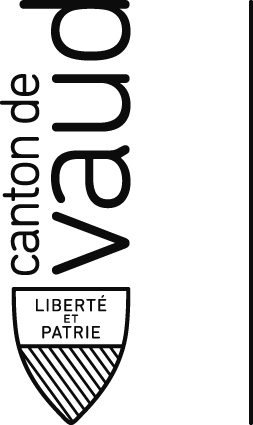 «PublieEtabOfficiel»«PublieEtabAdresseFormatee»Tél.: «PublieEtabTel»Formulaire pour la mise en place d’unprogramme personnalisé (PP) 
pour élève allophone
5P – 12SNom et prénom de l’enfant «PersonneNom»  «PersonnePrenom»«PersonneNom»  «PersonnePrenom»«PersonneNom»  «PersonnePrenom»«PersonneNom»  «PersonnePrenom»«PersonneNom»  «PersonnePrenom»«PersonneNom»  «PersonnePrenom»Date de naissance «PersonneDateNaissance»«PersonneDateNaissance»Âge légal de scolaritéÂge légal de scolarité      P /       S      P /       SClasse«ClasseNom»«ClasseNom»«ClasseNom»«ClasseNom»«ClasseNom»«ClasseNom»Nom et prénom parent 11«TableStart:Contact»«TableEnd:Contact»  «TableStart:Contact»«TableEnd:Contact»  «TableStart:Contact»«TableEnd:Contact»  Autorité parentaleAutorité parentale«TableStart:Contact»FORMULE.ALT-F9 «TableEnd:Contact»Nom et prénom parent 2 «TableStart:Contact»«TableEnd:Contact»  «TableStart:Contact»«TableEnd:Contact»  «TableStart:Contact»«TableEnd:Contact»  Autorité parentaleAutorité parentale«TableStart:Contact»FORMULE.ALT-F9 «TableEnd:Contact»Titulaire de la maîtrise de classeTitulaire de la maîtrise de classe«MaitresClasseComplet»«MaitresClasseComplet»«MaitresClasseComplet»«MaitresClasseComplet»«MaitresClasseComplet»Enseignantes ou enseignants de CIF
ou de français en classe ou groupe d’accueilEnseignantes ou enseignants de CIF
ou de français en classe ou groupe d’accueil Classe d’accueil Classe ordinaire avec groupe d’accueil :       périodes Classe ordinaire avec groupe d’accueil :       périodes Classe ordinaire avec groupe d’accueil :       périodes Classe ordinaire / cours intensifs Français (CIF) :       périodes Allemand (CIA)  Anglais (CIAng)FrançaisNiveauNiveauNiveau Grand débutant Grand débutant Grand débutant Grand débutant Grand débutant Grand débutant Débutant Débutant Débutant Débutant Débutant Débutant Intermédiaire Intermédiaire Intermédiaire Intermédiaire Avancé Avancé AvancéFrançaisCompréhension de l’oralCompréhension de l’oralCompréhension de l’oral A0 A0 A0 A0 A0 A1 A1 A1 A1 A1 A2 A2 A2 A2 B1 B1 B1 B2 B2FrançaisProduction de l’oralProduction de l’oralProduction de l’oral A0 A0 A0 A0 A0 A1 A1 A1 A1 A1 A2 A2 A2 A2 B1 B1 B1 B2 B2FrançaisCompréhension de l’écritCompréhension de l’écritCompréhension de l’écrit A0 A0 A0 A0 A0 A1 A1 A1 A1 A1 A2 A2 A2 A2 B1 B1 B1 B2 B2FrançaisProduction de l’écritProduction de l’écritProduction de l’écrit A0 A0 A0 A0 A0 A1 A1 A1 A1 A1 A2 A2 A2 A2 B1 B1 B1 B2 B2MathématiquesProgramme suivi1P 2P2P3P4P4P5P5P5P6P7P7P7P8P8P 9VG N1 9VG N2 9VP   9VG N1 9VG N2 9VP   10VG N1 10VG N2 10VP   10VG N1 10VG N2 10VP   10VG N1 10VG N2 10VP   11VG N1 11VG N2 11VP  AllemandProgramme suiviExemptionExemptionExemption5P5P6P6P6P6P7P7P8P8P8P8P 9VG N1 9VG N2 9VP   9VG N1 9VG N2 9VP   10VG N1 10VG N2 10VP   10VG N1 10VG N2 10VP   10VG N1 10VG N2 10VP   11VG N1 11VG N2 11VP  AnglaisProgramme suiviExemptionExemptionExemptionExemptionExemptionExemptionExemptionExemptionExemption7P7P8P8P8P8P 9VG 9VP   9VG 9VP   10VG 10VP   10VG 10VP   10VG 10VP   11VG 11VP  GéographieHistoireSciences de la nature(5P-6P : CE)3Programme suiviLes activités dans ces disciplines sont adaptées au niveau de français de l’élève, notamment pour ce qui concerne la difficulté des textes et les réponses à apporter. Des contenus spécifiques liés au contexte local, suisse, voire européen, peuvent être abordés.Les activités dans ces disciplines sont adaptées au niveau de français de l’élève, notamment pour ce qui concerne la difficulté des textes et les réponses à apporter. Des contenus spécifiques liés au contexte local, suisse, voire européen, peuvent être abordés.Les activités dans ces disciplines sont adaptées au niveau de français de l’élève, notamment pour ce qui concerne la difficulté des textes et les réponses à apporter. Des contenus spécifiques liés au contexte local, suisse, voire européen, peuvent être abordés.Les activités dans ces disciplines sont adaptées au niveau de français de l’élève, notamment pour ce qui concerne la difficulté des textes et les réponses à apporter. Des contenus spécifiques liés au contexte local, suisse, voire européen, peuvent être abordés.Les activités dans ces disciplines sont adaptées au niveau de français de l’élève, notamment pour ce qui concerne la difficulté des textes et les réponses à apporter. Des contenus spécifiques liés au contexte local, suisse, voire européen, peuvent être abordés.Les activités dans ces disciplines sont adaptées au niveau de français de l’élève, notamment pour ce qui concerne la difficulté des textes et les réponses à apporter. Des contenus spécifiques liés au contexte local, suisse, voire européen, peuvent être abordés.Les activités dans ces disciplines sont adaptées au niveau de français de l’élève, notamment pour ce qui concerne la difficulté des textes et les réponses à apporter. Des contenus spécifiques liés au contexte local, suisse, voire européen, peuvent être abordés.Les activités dans ces disciplines sont adaptées au niveau de français de l’élève, notamment pour ce qui concerne la difficulté des textes et les réponses à apporter. Des contenus spécifiques liés au contexte local, suisse, voire européen, peuvent être abordés.Les activités dans ces disciplines sont adaptées au niveau de français de l’élève, notamment pour ce qui concerne la difficulté des textes et les réponses à apporter. Des contenus spécifiques liés au contexte local, suisse, voire européen, peuvent être abordés.Les activités dans ces disciplines sont adaptées au niveau de français de l’élève, notamment pour ce qui concerne la difficulté des textes et les réponses à apporter. Des contenus spécifiques liés au contexte local, suisse, voire européen, peuvent être abordés.Les activités dans ces disciplines sont adaptées au niveau de français de l’élève, notamment pour ce qui concerne la difficulté des textes et les réponses à apporter. Des contenus spécifiques liés au contexte local, suisse, voire européen, peuvent être abordés.Les activités dans ces disciplines sont adaptées au niveau de français de l’élève, notamment pour ce qui concerne la difficulté des textes et les réponses à apporter. Des contenus spécifiques liés au contexte local, suisse, voire européen, peuvent être abordés.Les activités dans ces disciplines sont adaptées au niveau de français de l’élève, notamment pour ce qui concerne la difficulté des textes et les réponses à apporter. Des contenus spécifiques liés au contexte local, suisse, voire européen, peuvent être abordés.Les activités dans ces disciplines sont adaptées au niveau de français de l’élève, notamment pour ce qui concerne la difficulté des textes et les réponses à apporter. Des contenus spécifiques liés au contexte local, suisse, voire européen, peuvent être abordés.Les activités dans ces disciplines sont adaptées au niveau de français de l’élève, notamment pour ce qui concerne la difficulté des textes et les réponses à apporter. Des contenus spécifiques liés au contexte local, suisse, voire européen, peuvent être abordés.Les activités dans ces disciplines sont adaptées au niveau de français de l’élève, notamment pour ce qui concerne la difficulté des textes et les réponses à apporter. Des contenus spécifiques liés au contexte local, suisse, voire européen, peuvent être abordés.Les activités dans ces disciplines sont adaptées au niveau de français de l’élève, notamment pour ce qui concerne la difficulté des textes et les réponses à apporter. Des contenus spécifiques liés au contexte local, suisse, voire européen, peuvent être abordés.Les activités dans ces disciplines sont adaptées au niveau de français de l’élève, notamment pour ce qui concerne la difficulté des textes et les réponses à apporter. Des contenus spécifiques liés au contexte local, suisse, voire européen, peuvent être abordés.Les activités dans ces disciplines sont adaptées au niveau de français de l’élève, notamment pour ce qui concerne la difficulté des textes et les réponses à apporter. Des contenus spécifiques liés au contexte local, suisse, voire européen, peuvent être abordés.Les activités dans ces disciplines sont adaptées au niveau de français de l’élève, notamment pour ce qui concerne la difficulté des textes et les réponses à apporter. Des contenus spécifiques liés au contexte local, suisse, voire européen, peuvent être abordés.Les activités dans ces disciplines sont adaptées au niveau de français de l’élève, notamment pour ce qui concerne la difficulté des textes et les réponses à apporter. Des contenus spécifiques liés au contexte local, suisse, voire européen, peuvent être abordés.GéographieHistoireSciences de la nature(5P-6P : CE)3Exemption   Géographie    Histoire    Sciences de la nature   Géographie    Histoire    Sciences de la nature   Géographie    Histoire    Sciences de la nature   Géographie    Histoire    Sciences de la nature   Géographie    Histoire    Sciences de la nature   Géographie    Histoire    Sciences de la nature   Géographie    Histoire    Sciences de la nature   Géographie    Histoire    Sciences de la nature   Géographie    Histoire    Sciences de la nature   Géographie    Histoire    Sciences de la nature   Géographie    Histoire    Sciences de la nature   Géographie    Histoire    Sciences de la nature   Géographie    Histoire    Sciences de la nature   Géographie    Histoire    Sciences de la nature   Géographie    Histoire    Sciences de la nature   Géographie    Histoire    Sciences de la nature   Géographie    Histoire    Sciences de la nature   Géographie    Histoire    Sciences de la nature   Géographie    Histoire    Sciences de la nature   Géographie    Histoire    Sciences de la nature   Géographie    Histoire    Sciences de la natureRemarques éventuelles du/des parent(s) ou de l’élève :      Remarques éventuelles des professionnelles ou professionnels :      SignaturesLieu et dateLe dispositif d’accueil, les mesures ainsi que les perspectives ont été clairement décrits :  Oui  NonAccord des parents ou des responsables légaux pour la mise en place du programme personnalisé :  Oui  NonLa directrice ou le directeur :